報道関係各位2022年1月27日秋葉原電気街振興会・秋葉原商店街振興組合「ソフィーのアトリエ2」×「元気回復 秋葉原電気街まつり」のタイアップ！「元気回復 秋葉原電気街まつり」が2月4日（金）より開催2,000円（税込）以上お買い上げのお客様888名様に5,000円相当のお買物券が当たる！秋葉原電気街振興会（東京都千代田区、会長：小野　一志）と秋葉原商店街振興組合（東京都千代田区、代表理事：河合　洋）は共同事業の「元気回復 秋葉原電気街まつり」を2022年2月4日（金）～3月6日（日）の期間で開催いたします。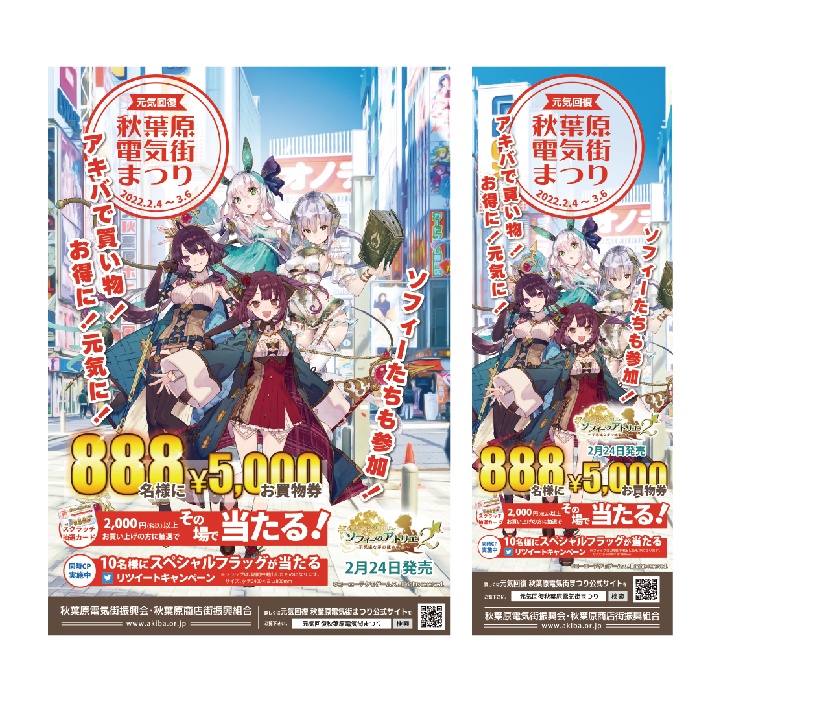 「元気回復秋葉原電気街まつり」キャンペーンサイト： https://akiba.or.jp/genkidenkigai2022/＜報道関係の方からのお問い合わせ先＞秋葉原電気街振興会・秋葉原商店街振興組合　事務局TEL：（03）3257-0568（１）　コーエーテクモゲームス社の人気ゲーム「ソフィーのアトリエ２」とのタイアップ　　　2022年2月に発売の人気ゲームソフト「ソフィーのアトリエ２」に合わせて可愛いキャラクターをデザインした販促ツールと共に「元気回復秋葉原電気街まつり」を盛り上げます。　　（2）　2種類のプレゼントキャンペーンの実施　　◆キャンペーン　1　888名様に5,000円相当のお買物券が当たる！◆キャンペーン　2　10名様に中央通りフラッグ（実物）が抽選で当たる！◆キャンペーン　1　888名様に5,000円相当のお買物券が当たる！　キャンペーン実施期間中に参加店舗で2,000円（税込）以上お買い上げの方にスクラッチカードを進呈。当たりが出れば参加店舗で5,000円相当のお買い物ができます。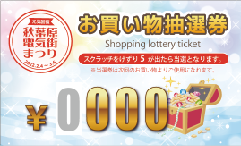 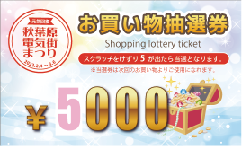 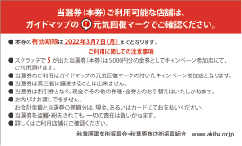 ＜報道関係の方からのお問い合わせ先＞秋葉原電気街振興会・秋葉原商店街振興組合　事務局TEL：（03）3257-0568◆キャンペーン　2　10名様に中央通りフラッグ（実物）が抽選で当たる！　キャンペーン期間中に「秋葉原電気街（@akiba_denkigai）」の対象ツイートをフォロー＆リツイートいただいた方の中から抽選で10名様に中央通りフラッグ（実物）をプレゼント。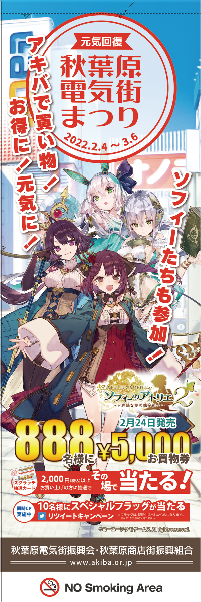 ※フラッグは期間中に掲出したものになります。＜報道関係の方からのお問い合わせ先＞秋葉原電気街振興会・秋葉原商店街振興組合　事務局TEL：（03）3257-0568屈指の販売数を誇る人気ゲーム『ソフィーのアトリエ2 』2/24発売のため、2月～3月は記事や広告などの露出も多く、ユーザーの注目度も高まるタイミングで相乗効果が見込めます。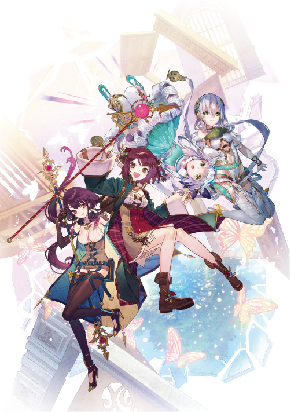 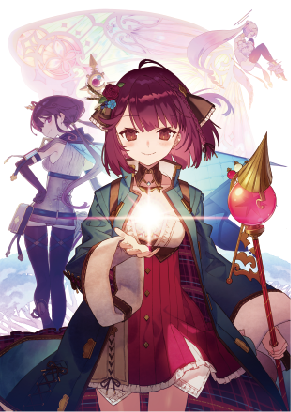 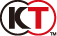 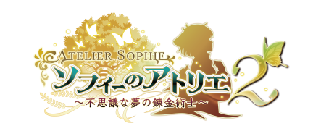 コーエーテクモゲームス社独自のグッズプレゼントキャンペーン実施予定・秋葉原に行ってコラボ販促物の写真を撮りTwitterに投稿すると抽選でオリジナルグッズが当たる＜報道関係の方からのお問い合わせ先＞秋葉原電気街振興会・秋葉原商店街振興組合　事務局TEL：（03）3257-0568